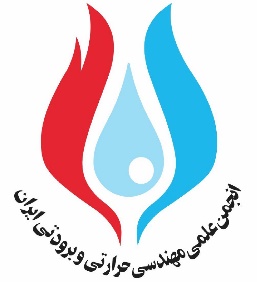 فرم درخواست عضویت حقیقی انجمن علمی مهندسی حرارتی و برودتی ایرانلطفاً فرمم درخواست عضویت در انجمن را به طور خوانا تکمیل نموده و به آدرس دبیرخانه انجمن ارسال نمائید.مشخصات فردیمشخصات فردیمشخصات فردیمشخصات فردیمشخصات فردیمشخصات فردیمشخصات فردیمشخصات فردیمشخصات فردیمشخصات فردیمشخصات فردیمشخصات فردینام (فارسی و انگلیسی)نام (فارسی و انگلیسی)نام (فارسی و انگلیسی)نام (فارسی و انگلیسی)نام (فارسی و انگلیسی)نام خانوادگی (فارسی و انگلیسی)نام خانوادگی (فارسی و انگلیسی)نام خانوادگی (فارسی و انگلیسی)نام خانوادگی (فارسی و انگلیسی)نام خانوادگی (فارسی و انگلیسی)نام خانوادگی (فارسی و انگلیسی)نام خانوادگی (فارسی و انگلیسی)نام پدر:نام پدر:شماره شناسنامه:شماره شناسنامه:شماره شناسنامه:محل صدور:محل صدور:محل صدور:تاریخ صدور:تاریخ صدور:تاریخ صدور:تاریخ تولد:تاریخ تولد:تابعیت:تابعیت:تابعیت:شماره کارت ملی:شماره کارت ملی:شماره کارت ملی:شماره کارت ملی:شماره کارت ملی:زنمردتحصیلات (به ترتیب از آخرین مدرک اخذ شده تا دیپلم)تحصیلات (به ترتیب از آخرین مدرک اخذ شده تا دیپلم)تحصیلات (به ترتیب از آخرین مدرک اخذ شده تا دیپلم)تحصیلات (به ترتیب از آخرین مدرک اخذ شده تا دیپلم)تحصیلات (به ترتیب از آخرین مدرک اخذ شده تا دیپلم)تحصیلات (به ترتیب از آخرین مدرک اخذ شده تا دیپلم)تحصیلات (به ترتیب از آخرین مدرک اخذ شده تا دیپلم)تحصیلات (به ترتیب از آخرین مدرک اخذ شده تا دیپلم)تحصیلات (به ترتیب از آخرین مدرک اخذ شده تا دیپلم)تحصیلات (به ترتیب از آخرین مدرک اخذ شده تا دیپلم)تحصیلات (به ترتیب از آخرین مدرک اخذ شده تا دیپلم)تحصیلات (به ترتیب از آخرین مدرک اخذ شده تا دیپلم)مدرک تحصیلیرشته تحصیلیرشته تحصیلینام دانشگاهنام دانشگاهکشورشهرتاریخ دریافتتاریخ دریافتملاحظاتملاحظاتملاحظاتسوابغ شغلی (به ترتیب از آخرین شغل)سوابغ شغلی (به ترتیب از آخرین شغل)سوابغ شغلی (به ترتیب از آخرین شغل)سوابغ شغلی (به ترتیب از آخرین شغل)سوابغ شغلی (به ترتیب از آخرین شغل)سوابغ شغلی (به ترتیب از آخرین شغل)سوابغ شغلی (به ترتیب از آخرین شغل)سوابغ شغلی (به ترتیب از آخرین شغل)سوابغ شغلی (به ترتیب از آخرین شغل)سوابغ شغلی (به ترتیب از آخرین شغل)سوابغ شغلی (به ترتیب از آخرین شغل)سوابغ شغلی (به ترتیب از آخرین شغل)سمتنام موسسهنام موسسهنام موسسهنام شهر و محل کارنام شهر و محل کارنام شهر و محل کارنام شهر و محل کارنام شهر و محل کارمدت اشتغالمدت اشتغالمدت اشتغالسمتنام موسسهنام موسسهنام موسسهنام شهر و محل کارنام شهر و محل کارنام شهر و محل کارنام شهر و محل کارنام شهر و محل کاراز تاریخاز تاریختا تاریخمیزان آشنایی به زبان خارجی:میزان آشنایی به زبان خارجی:میزان آشنایی به زبان خارجی:میزان آشنایی به زبان خارجی:میزان آشنایی به زبان خارجی:میزان آشنایی به زبان خارجی:میزان آشنایی به زبان خارجی:میزان آشنایی به زبان خارجی:میزان آشنایی به زبان خارجی:میزان آشنایی به زبان خارجی:میزان آشنایی به زبان خارجی:میزان آشنایی به زبان خارجی:سابقه عضویت در انجمن های علمی (داخلی و خارجی)سابقه عضویت در انجمن های علمی (داخلی و خارجی)سابقه عضویت در انجمن های علمی (داخلی و خارجی)سابقه عضویت در انجمن های علمی (داخلی و خارجی)سابقه عضویت در انجمن های علمی (داخلی و خارجی)سابقه عضویت در انجمن های علمی (داخلی و خارجی)سابقه عضویت در انجمن های علمی (داخلی و خارجی)سابقه عضویت در انجمن های علمی (داخلی و خارجی)سابقه عضویت در انجمن های علمی (داخلی و خارجی)سابقه عضویت در انجمن های علمی (داخلی و خارجی)سابقه عضویت در انجمن های علمی (داخلی و خارجی)سابقه عضویت در انجمن های علمی (داخلی و خارجی)1-1-1-1-1-1-1-1-1-1-1-1-2-2-2-2-2-2-2-2-2-2-2-2-3-3-3-3-3-3-3-3-3-3-3-3-4-4-4-4-4-4-4-4-4-4-4-4-5-5-5-5-5-5-5-5-5-5-5-5-عناوین مقالات علمی، کتابهای منتشر شده و اختراعات ثبت شده را لطفاً ضمیمه فرمائید.عناوین مقالات علمی، کتابهای منتشر شده و اختراعات ثبت شده را لطفاً ضمیمه فرمائید.عناوین مقالات علمی، کتابهای منتشر شده و اختراعات ثبت شده را لطفاً ضمیمه فرمائید.عناوین مقالات علمی، کتابهای منتشر شده و اختراعات ثبت شده را لطفاً ضمیمه فرمائید.عناوین مقالات علمی، کتابهای منتشر شده و اختراعات ثبت شده را لطفاً ضمیمه فرمائید.عناوین مقالات علمی، کتابهای منتشر شده و اختراعات ثبت شده را لطفاً ضمیمه فرمائید.سه نفر معرف انجمن علمی مهندسی حرارتی و برودتی ایران(اعضای هیأت علمی دانشگاه ها و پژوهشگاه های کشور نیازی به معرفی ندارند.)سه نفر معرف انجمن علمی مهندسی حرارتی و برودتی ایران(اعضای هیأت علمی دانشگاه ها و پژوهشگاه های کشور نیازی به معرفی ندارند.)سه نفر معرف انجمن علمی مهندسی حرارتی و برودتی ایران(اعضای هیأت علمی دانشگاه ها و پژوهشگاه های کشور نیازی به معرفی ندارند.)سه نفر معرف انجمن علمی مهندسی حرارتی و برودتی ایران(اعضای هیأت علمی دانشگاه ها و پژوهشگاه های کشور نیازی به معرفی ندارند.)سه نفر معرف انجمن علمی مهندسی حرارتی و برودتی ایران(اعضای هیأت علمی دانشگاه ها و پژوهشگاه های کشور نیازی به معرفی ندارند.)سه نفر معرف انجمن علمی مهندسی حرارتی و برودتی ایران(اعضای هیأت علمی دانشگاه ها و پژوهشگاه های کشور نیازی به معرفی ندارند.)ردیفنامنام خانوادگیمحل کارنشانی و شماره تلفننشانی و شماره تلفن123شرایط عضویت:شرایط عضویت:شرایط عضویت:شرایط عضویت:شرایط عضویت:شرایط عضویت:عضو پیوسته: مؤسسان انجمن و کلیه افرادی که حداقل دارای مدرک کارشناسی ارشد در یکی از رشته های علوم مهندسی، علوم پایه، معماری باشند.عضو وابسته: کسانی که دارای درجه کارشناسی بوده و در یکی از رشته های مذکور در بند (1) شاغل باشند.عضویت دانشجویی: کلیه دانشجویانی که در رشته های مهندسی، علوم پایه و معماری اشتغال به تحصیل دارند.عضو پیوسته: مؤسسان انجمن و کلیه افرادی که حداقل دارای مدرک کارشناسی ارشد در یکی از رشته های علوم مهندسی، علوم پایه، معماری باشند.عضو وابسته: کسانی که دارای درجه کارشناسی بوده و در یکی از رشته های مذکور در بند (1) شاغل باشند.عضویت دانشجویی: کلیه دانشجویانی که در رشته های مهندسی، علوم پایه و معماری اشتغال به تحصیل دارند.عضو پیوسته: مؤسسان انجمن و کلیه افرادی که حداقل دارای مدرک کارشناسی ارشد در یکی از رشته های علوم مهندسی، علوم پایه، معماری باشند.عضو وابسته: کسانی که دارای درجه کارشناسی بوده و در یکی از رشته های مذکور در بند (1) شاغل باشند.عضویت دانشجویی: کلیه دانشجویانی که در رشته های مهندسی، علوم پایه و معماری اشتغال به تحصیل دارند.عضو پیوسته: مؤسسان انجمن و کلیه افرادی که حداقل دارای مدرک کارشناسی ارشد در یکی از رشته های علوم مهندسی، علوم پایه، معماری باشند.عضو وابسته: کسانی که دارای درجه کارشناسی بوده و در یکی از رشته های مذکور در بند (1) شاغل باشند.عضویت دانشجویی: کلیه دانشجویانی که در رشته های مهندسی، علوم پایه و معماری اشتغال به تحصیل دارند.عضو پیوسته: مؤسسان انجمن و کلیه افرادی که حداقل دارای مدرک کارشناسی ارشد در یکی از رشته های علوم مهندسی، علوم پایه، معماری باشند.عضو وابسته: کسانی که دارای درجه کارشناسی بوده و در یکی از رشته های مذکور در بند (1) شاغل باشند.عضویت دانشجویی: کلیه دانشجویانی که در رشته های مهندسی، علوم پایه و معماری اشتغال به تحصیل دارند.عضو پیوسته: مؤسسان انجمن و کلیه افرادی که حداقل دارای مدرک کارشناسی ارشد در یکی از رشته های علوم مهندسی، علوم پایه، معماری باشند.عضو وابسته: کسانی که دارای درجه کارشناسی بوده و در یکی از رشته های مذکور در بند (1) شاغل باشند.عضویت دانشجویی: کلیه دانشجویانی که در رشته های مهندسی، علوم پایه و معماری اشتغال به تحصیل دارند.آدرس محل کارآدرس محل کارشماره تلفن:آدرس منزلآدرس منزلشماره تلفن:پست الکترونیکی:پست الکترونیکی:تلفن همراه:تلفن همراه:اینجانب................................... با آگاهی از مفاد اساسنامه انجمن علمی مهندسی حرارتی و برودتی ایران و با تائید صحت مندرجات این فرم درخواست عضویت در انجمن علمی مهندسی حرارتی و برودتی ایران را می نمایم.اینجانب................................... با آگاهی از مفاد اساسنامه انجمن علمی مهندسی حرارتی و برودتی ایران و با تائید صحت مندرجات این فرم درخواست عضویت در انجمن علمی مهندسی حرارتی و برودتی ایران را می نمایم.اینجانب................................... با آگاهی از مفاد اساسنامه انجمن علمی مهندسی حرارتی و برودتی ایران و با تائید صحت مندرجات این فرم درخواست عضویت در انجمن علمی مهندسی حرارتی و برودتی ایران را می نمایم.اینجانب................................... با آگاهی از مفاد اساسنامه انجمن علمی مهندسی حرارتی و برودتی ایران و با تائید صحت مندرجات این فرم درخواست عضویت در انجمن علمی مهندسی حرارتی و برودتی ایران را می نمایم.اینجانب................................... با آگاهی از مفاد اساسنامه انجمن علمی مهندسی حرارتی و برودتی ایران و با تائید صحت مندرجات این فرم درخواست عضویت در انجمن علمی مهندسی حرارتی و برودتی ایران را می نمایم.اینجانب................................... با آگاهی از مفاد اساسنامه انجمن علمی مهندسی حرارتی و برودتی ایران و با تائید صحت مندرجات این فرم درخواست عضویت در انجمن علمی مهندسی حرارتی و برودتی ایران را می نمایم.امضاء:امضاء:امضاء:امضاء:امضاء:تاریخ:(این قسمت توسط انجمن علمی مهندسی حرارتی و برودتی ایران تکمیل می گردد)(این قسمت توسط انجمن علمی مهندسی حرارتی و برودتی ایران تکمیل می گردد)(این قسمت توسط انجمن علمی مهندسی حرارتی و برودتی ایران تکمیل می گردد)(این قسمت توسط انجمن علمی مهندسی حرارتی و برودتی ایران تکمیل می گردد)(این قسمت توسط انجمن علمی مهندسی حرارتی و برودتی ایران تکمیل می گردد)(این قسمت توسط انجمن علمی مهندسی حرارتی و برودتی ایران تکمیل می گردد)با عضویت .............................به عنوان عضو پیوسته       وابسته        دانشجویی        موافقت می گردد.با عضویت .............................به عنوان عضو پیوسته       وابسته        دانشجویی        موافقت می گردد.با عضویت .............................به عنوان عضو پیوسته       وابسته        دانشجویی        موافقت می گردد.با عضویت .............................به عنوان عضو پیوسته       وابسته        دانشجویی        موافقت می گردد.با عضویت .............................به عنوان عضو پیوسته       وابسته        دانشجویی        موافقت می گردد.با عضویت .............................به عنوان عضو پیوسته       وابسته        دانشجویی        موافقت می گردد.محل مهر و امضای انجمنمحل مهر و امضای انجمنمحل مهر و امضای انجمنمحل مهر و امضای انجمنمحل مهر و امضای انجمنتاریخ: